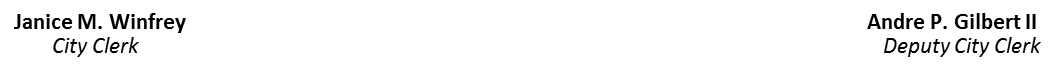 March 17, 2020NOTICE OF THE DETROIT CHARTER REVISION COMMISSION CHARTER CONVENTION SUB-COMMITTEE	In accordance with Section 5(4) of the Michigan Open Meetings Act, MCL 15.265(4), the Detroit Charter Revision Commission will hold a Charter Convention Sub-Committee Meeting on Thursday, March 19, 2020 at 6:00 p.m.  The meeting will be held at The Detroit Association of Black Organizations, Inc. located at 12048 Grand River, Detroit, MI  48204.  The telephone number is (313) 491-0003.  The Public is invited and encouraged to attend.	Additional information regarding this meeting may be obtained from the Office of the City Clerk at (313) 224-3266.